Note: Students are instructed to write the following notes in their English grammar book with pencil.Students not having the book can practice it in their English practice copy.ABSTRACT NOUNS-Abstract nouns- The word abstract means having no material body.Abstract things have no material bodies. They cannot be seen or touched.Example-Youth is rash but childhood is innocent.Chillies have a very hot taste.Beauty needs no ornaments.Poverty is a big curse.In these sentences-Youth and childhood are the names given to states of the body. We cannot touch them.Taste is the name of a quality. We cannot touch it.Beauty is the name of a quality. We cannot touch it. We can only look at beautiful things.Poverty is the name given to a condition/state. We cannot touch it because it has no body, we can only feel it.So, the word youth, childhood, taste, beauty, poverty are all abstract nouns.An abstract noun is usually the name of a quality, action, or the state that cannot be seen or touched. B.FORMATION OF ABSTARCT NOUNS   Abstract nouns can be formed from common nouns, verbs and 	adjectives.FROM COMMON NOUNSFROM VERBSFROM ADJECTIVES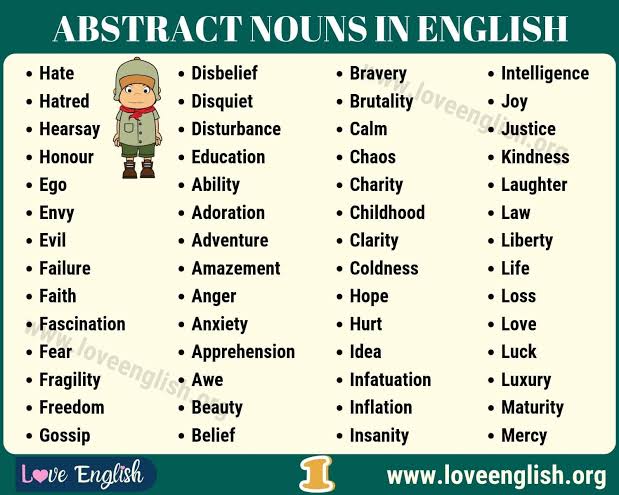 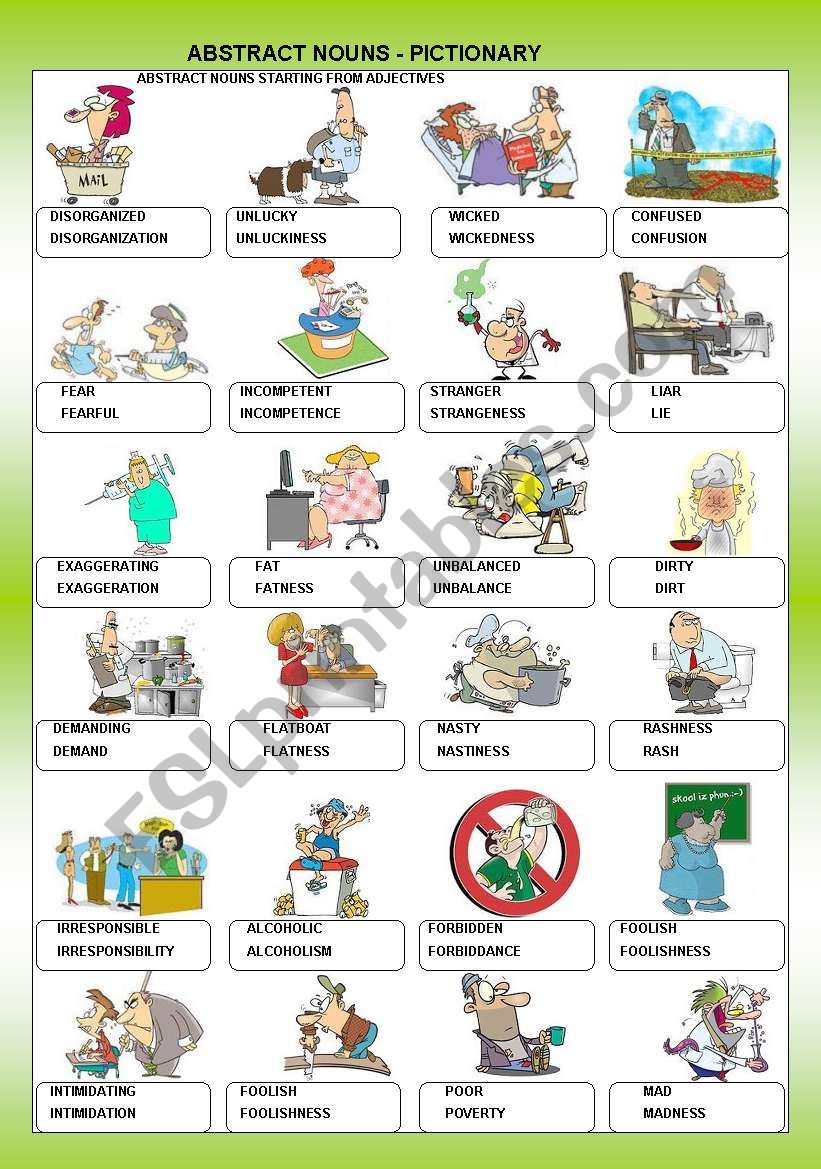 WORKSHEETPick out the abstract nouns in each sentence and write it in the blanks:Sentences										Abstract nounHonesty is always respected.						: HonestyPride goes before a fall.							: PrideThe child began to jump out of joy.				: JoyThe Taj Mahal is a model of beauty.				: BeautyOur deeds bring us good or bad rewards.			: deedsVirtue cannot be bought with money.				: VirtueHumayun was a model of kindness.				: KindnessWe should never let sorrow overtake us.			: sorrowMake abstract nouns from the following nouns:Friend 		:friendship					Scholar 		:scholarshipCarpenter 	:carpentry					Member		:membershipChild 			:childhood					King 			:kingshipMake abstract nouns from following adjectives:Patient 		: patience					false			: falsehoodReal			: reality					deep			: depthHoly			: holiness					able			: abilityMake abstract nouns from following verbs:Attract 		: attractive					behave			: behaviour Hate 			: hatred					choose			: choiceKnow			: knowledge 				educate		: educationComplete the synonym of each given abstract noun:Gain 			: Profit						Joy				: GaietyGrief 			: Sorrow					War 			: BattleTallness 		: Height					chum 			: FriendComplete the opposite of each given abstract noun:Proud 			: Humble					Happiness 	: SorrowUgliness		: Beauty 					Folly			: WisdomStupid 		: Clever					Love 			: HatredHOLY CROSS CONVENT SENIOR SECONDARY SCHOOL,AMBIKAPURCLASS - IVSUBJECT - ENGLISH GRAMMAR